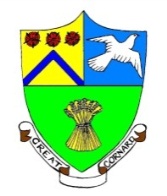 GREAT CORNARD PARISH COUNCILMinutes of the Meeting of the DEVELOPMENT & PLANNING COMMITTEEheld in The Stevenson Centre at 7:00pm on Monday 27th June 2022PRESENT 	Councillors		Mrs P White	 	ChairmanMrs C J Baker	Mrs M BarkK Graham		T J KeaneMrs T E A Welsh	D Young	Council Manager		Mrs N C TamlynCouncil Administrator	Miss E Skuce1. APOLOGIES FOR ABSENCENo apologies were received.2. DECLARATIONS OF INTEREST AND REQUESTS FOR DISPENSATIONSNONE.3. DECLARATIONS OF GIFTS AND HOSPITALITYNONE.4. ITEMS BROUGHT FORWARD – FOR NOTINGMembers reviewed and NOTED the Items Brought Forward list.5. TO CONSIDER A RESPONSE TO THE SUDBURY PARKING STRATEGY CONSULTATIONMembers reviewed the Sudbury Parking Strategy Consultation which was to be completed and submitted by the 31st July 2022. Councillor Graham stated that he had completed the Consultation on line as an individual and thinks the Parish Council should object in the strongest terms to any parking charges being imposed.It was AGREED for Councillor Mrs White and the Council Manager to respond to the Consultation on behalf of the Parish Council.Councillor Mrs Baker had also prepared a response and would provide a copy to the Chair for inclusion in the Parish Council’s submission.6. TO RECEIVE AN UPDATE ON QUIET LANESCouncillor Mrs Bark updated Members on the current position of the Parish Council’s application for Quiet Lanes status at Blackhouse Lane and Prospect Hill. It was NOTED that Suffolk County Council would install the new posts and it was up to the Parish Council to install the new sign plates. The Council Manager informed Members that the Community Wardens could be instructed to install the small repeater signs as part of their normal contracted hours.7. TO CONSIDER NEW PLANNING APPLICATIONSDC/22/03016 – 145 Bures Road, Great CornardConversion of garage to provide additional living accommodationRecommended – APPROVALCouncillor Mrs Baker requested that her vote against the proposal be minuted.Meeting closed at 7:08pm